Federazione Italiana di Tiro Con L’ArcoComitato Regione Emilia RomagnaStradello Toni 33/1 - 41122 Modena -  Tel. 3478278877  -  email: presidente@arcoemiliaromagna.orgProt. N°36/2022A comune di ZoccaOggetto: Progetto di centro regionale Fitarco ZoccArchery Camp.INTRODUZIONEIl progetto riguarda tutti i ragazzi iscritti dal 1° gennaio dell’anno precedente allo svolgimento del Camp, alla Fitarco che compiano almeno 12 anni nell’anno in cui si svolge il Camp, e fino ai 20 anni (in pratica le classi ragazzi, allievi e juniores).Il Camp consiste in una settimana da domenica a sabato, in multiattività, con la finalità principale di riprendere la socializzazione di persona tra i partecipanti, sviluppare le tecniche di tiro, e stimolare l’interesse per nuovi elementi da aggiungere nel programma di allenamento quotidiano destinato all’arceria.FINALITA’ DEL PROGETTOIl progetto ha come obiettivo quello di ricreare un ambiente collaborativo e innovativo tra i giovani delle diverse regioni della macro-zona Centro (Emilia Romagna, Toscana, Umbria e Marche), e soprattutto di riportare nel territorio del comune di Zocca un centro sportivo, che nel tempo possa assumere i connotati di centro tecnico federale multidisciplinare. SOGGIORNO E PASTIIl soggiorno dovrà prevedere alloggiamento c/o Antico Ospitale di S.Giacomo in camere multiple, divise per genere e con servizi igienici per singola stanza. Per il cibo, verrà fatto un contratto con ditta esterna di catering, o con il gestore, se sarà in grado di garantire il servizio. L’attività di tiro viene svolta nei treppi della ruzzola e nel terreno interposto tra gli stessi e l’ostello.PERIODO DI SVOLGIMENTO3 Settimane per max 14 persone a settimana dal 10/07/22 al 30/07/22 (sono opzionabili anche la prima settimana di luglio dal 03 al 09 e la prima di agosto dal 31/07 al 06/08, ma non garantite, da confermare in caso di raggiungimento del numero minimo di iscritti e disponibilità della struttura)MODALITA’ DI PRENOTAZIONEInviare mail, entro il 20/06/2022 con la richiesta di partecipazione, con nome, cognome, tessera, società di appartenenza e data di nascita, oltre alle settimane di interesse a presidente@arcoemiliaromagna.org	QUOTA DI PARTECIPAZIONEOgni iscritto dovrà versare € 300,00 per singola settimana, 550,00€ per due settimane anche non consecutive sul conto del comitato, con la causale “ZoccArchery Camp 2022 – nome XXXXX”PROGRAMMA SETTIMANALEDomenica mattina, arrivo dei partecipanti entro le ore 11.00 e sistemazione in struttura, e pranzo alle 12.30Domenica pomeriggio, dalle 14 alle 16 libero, dalle 16 alle 18 teoria – ore 20.00 cenaLunedì mattina 	teoria - pilatesLunedì pomeriggio 	tiroMartedì mattina	tiroMartedì pomeriggio	nuoto (accesso piscina al costo calmierato concordato con la struttura)Mercoledì mattina 	teoria – alimentazione – a seguire Open Day: prova, mira, centraMercoledì pomerig.	tiroGiovedì mattina 	escursione tra i sentieri dei boschi Giovedì pomeriggio	tiroVenerdì Mattina	teoria – mental coachingVenerdì pomeriggio 	pilates - tiro	Venerdì sera		incontro con nazionali e tecnici nazionali, serata conclusiva Sabato mattina 	Gara finaleSabato pomeriggio	Partenza entro le ore 16.00Il programma 	potrebbe subire variazioni in funzione degli impegni dei docenti e delle condizioni meteorologiche.PERSONALE DI STAFF	Ogni settimana saranno presenti sul gruppo sia il tecnico regionale di riferimento, sia (almeno) 1 tecnico in affiancamento.ASSENZA O MALATTIA	Qualora l’iscritto non potesse partecipare, se sostituito, verrà restituita la quota, altrimenti l’organizzazione tratterrà il 50% della quota versata.INTOLLERANZE O ALLERGIEI partecipanti saranno tenuti a dichiarare eventuali intolleranze o allergie, al momento dell’iscrizione o comunque prima di iniziare il periodo di soggiorno.ASSICURAZIONE ATLETI E TECNICI (Fitarco)L’assicurazione per i tesserati e per i tecnici, sarà integrata da apposita aggiunta, se la valutazione da parte dell’ufficio assicurazioni Fitarco dovesse comunicare che la standard non è sufficiente.KIT DI ABBIGLIAMENTO Il Comitato Regionale fornirà a tutti i partecipanti un kit di partecipazione comprensivo di t-shirt del camp ed altri gadget.BIANCHERIA e PULIZIE (ostello)Il cambio delle lenzuola e della pulizia degli alloggi e dei servizi igienici è a carico della struttura, mentre le asciugamano e i prodotti per l’igiene personale dovranno essere portati dagli ospiti.TRASFERIMENTIPer i trasferimenti da e per il paese, sarà a disposizione un mezzo 9 posti che il comitato fornirà per tutta la durata del camp.Qualora, in corso di programmazione, subentrassero modifiche o integrazioni, il presente verrà modificato e inviato nuovamente per conferma a tutte le parti interessate.Modena, li 29/04/2022						il Presidente								   Lorenzo Bortolamasi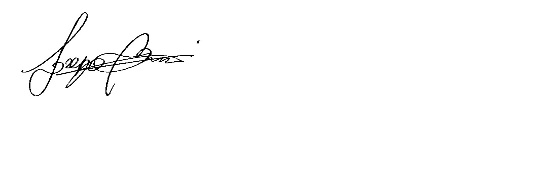 